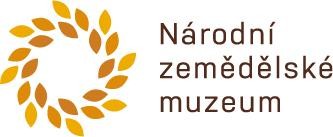 Číslo smlouvy: 366/011/2020Číslo jednací: NZM/2020/1786SMLOUVA O DÍLO„NZM Čáslav – Zřízení dešťové kanalizace – SO 01 – stavební práce“ (dále jen „dílo“)uzavřená v souladu s § 2586 a násl. zákona č. 89/2012 Sb., občanský zákoník, v platném znění (dále jen „občanský zákoník“), (dále jen „smlouva“)Objednatel:	Národní zemědělské muzeum, s. p. o.se sídlem:	Kostelní 1300/44, 170 00 Praha 7IČO:	75075741DIČ:	CZ75075741zastoupený:	xxxzástupce ve věcech smluvních:	xxx zástupce ve věcech technických:	xxxemail:	xxxbankovní spojení:	xxxčíslo účtu:	xxxdále jen "objednatel") aZhotovitel:	ROKOS STAVBY s. r. o.Se sídlem:	Trnková 1816, Čáslav 286 01IČO:	29414431DIČ:	CZ29414431zastoupený:	xxxzástupce ve věcech smluvních:	xxx zástupce ve věcech technických:	xxxe-mail:	xxxbankovní spojení:	xxxčíslo účtu:	xxxzapsaný ve veřejném rejstříku:	vedeném v Praze, oddíl C, vložka 205365 (dále také jen „zhotovitel“)(zhotovitel a objednatel dále společné též jako „smluvní strany“ či jednotlivě jako „smluvní strana“).uzavírají níže uvedeného dne, měsíce a roku tuto smlouvu.PreambuleTato smlouva je uzavřená na základě výsledků výběrového řízení pro veřejnou zakázku malého rozsahu s názvem „NZM Čáslav – Zřízení dešťové kanalizace – SO 01 – stavební práce“ nerealizovaného v souladu s ustanovením § 31 zákona č. 134/2016 Sb., o zadáváníveřejných zakázek, v platném znění (dále jen „ZZVZ“), v zadávacím řízení dle § 3 ZZVZ, nicméně realizovaného podle zásad uvedených v § 6 ZZVZ a v souladu se SMERNICÍ – 04.01, Směrnice pro zadávání veřejných zakázek Národního zemědělského muzea, s. p. o., ze dne7. 2020 (dále jen „veřejná zakázka“), v němž zhotovitel předložil nejvhodnější nabídku z hlediska hodnocených kritérií. Úvodní ustanoveníZhotovitel prohlašuje, že je odborně způsobilý ke splnění všech svých závazků podle této smlouvy, že se detailně seznámil s rozsahem stavebních prací, služeb a dodávek, které jsou předmětem plnění dle této smlouvy, jsou mu známy veškeré technické, kvalitativní a jiné podmínky nezbytné k jejich poskytnutí, a disponuje takovými kapacitami a odbornými znalostmi, které jsou pro realizaci předmětu plnění nezbytné a neshledává překážky bránící provedení díla způsobem a v rozsahu vymezeném touto smlouvu. Ukáže-li se prohlášení zhotovitele jako nepravdivé, nemá nárok na cenu za část díla provedenou zhotovitelem do doby zjištění takové překážky.Zhotovitel je povinen nejpozději před zahájením prací na díle prostudovat projektovou dokumentaci:Název PD: NZM Čáslav – Zřízení dešťové kanalizaceZpracované: xxx (dále jen „projektová dokumentace“, nebo „DPS“).Zhotovitel je povinen upozornit objednatele bez zbytečného odkladu na případné zjištěné zjevné vady a nedostatky. Soupis zjištěných vad a nedostatků předané projektové dokumentace vč. návrhů na jejich odstranění s dopadem na cenu díla a termín plnění je zhotovitel povinen předat objednateli. Odpovědnost objednatele za správnost a úplnost předané projektové dokumentace tím není dotčena.Objednatel předá zhotoviteli projektovou dokumentaci v jednom vyhotovení. Předmět smlouvyPředmětem této smlouvy je závazek zhotovitele provést pro objednatele na svůj náklad a nebezpečí dílo dle projektové dokumentace a závazek objednatele dílo převzít a zaplatit zhotoviteli za provedení díla sjednanou cenu, za podmínek vymezených v této smlouvě.Dílo zahrnuje část stavby „SO01 – Splašková kanalizace“, dle projektové dokumentace.Dílo bude realizováno na adrese:NZM Čáslav, Jeníkovská 1762, 286 01 Čáslav.Provedením díla se mimo jiné rozumí provedení veškerých stavebních prací, služeb a dodávek, které jsou nezbytné pro realizaci díla podle této smlouvy, včetně jejích příloh. Závazek zhotovitele provést dílo zahrnuje zejména provedení veškerých stavebních a jiných výkonů a služeb včetně obstarání pracovních sil, mechanizmů a materiálů, které jsou nutné k provedení díla, provedení všech předepsaných zkoušek a revizí, zabezpečení případné skládky a zpracování dokumentace skutečného provedení díla.Zhotovitel  je  povinen  zajistit  veškeré  nezbytné  doklady,  prohlídky  a  přejímky,  spojené   s prováděním a kolaudací stavby, případně požadované orgány státní správy.Cena dílaSmluvní strany se dohodly, že za provedení díla podle článku II. této smlouvy zaplatí objednatel zhotoviteli sjednanou cenu.Cena celkem bez DPH: 	      945 172, 69 Kč(slovy: devětsetčtyřicetpěttisícstosedmdesátdva korun českých a šedesátdevět haléřů bez daně z přidané hodnoty).DPH 21%:	   198 486, 26 KčCena celkem včetně DPH: 1 143 658,95 Kč (dále jen „cena díla“).Nedílnou přílohou č. 1 této smlouvy je podrobná kalkulace ceny obsahující ocenění jednotlivých dílčích prací dle projektové dokumentace (dále jen „položkový rozpočet“).K ceně za provedení díla bez DPH bude zhotovitel účtovat DPH v zákonné výši.Sjednaná cena díla a položkový rozpočet jsou konečné, nejvýše přípustné a úplné ve smyslu ustanovení § 2621 občanského zákoníku.Dohodnutá cena zahrnuje veškeré přímé i nepřímé náklady zhotovitele nezbytné k řádnému provedení, předání a užívání díla, resp. k zajištění veškerých dokladů pro kolaudaci stavby a zhotovitel se zavazuje, že pokud nedojde ke změně rozsahu díla, nebude po objednateli požadovat žádné úhrady nad rámec ceny uvedené v čl. III. odst. 1 této smlouvy.Dohodnutá cena zahrnuje rovněž nákladyna úplné a kvalitní poskytnutí plnění,na zhotovení, dodávku, uskladnění, správu, zabudování, montáž a zprovoznění veškerých dílů, součástí, celků a materiálů nezbytných k poskytnutí plnění,na dopravu, skladování, montáž a správu veškerých technických zařízení a mechanismů nezbytných k poskytnutí plnění,běžné i mimořádné provozní náklady zhotovitele nezbytné k poskytnutí plnění,na dopravu a ubytování pracovníků zhotovitele,vyplývající ze zvláštností poskytovaného plnění,běžné i mimořádné pojištění odpovědnosti zhotovitele a pojištění poskytovaného plnění,na zamezení prašnosti a jejího šíření do ostatních prostor areálu,na průběžný úklid ostatních prostor a komunikací areálu znečištěných stavbou,na hygienické zázemí stavby (toalety).Cena díla nemůže být zvýšena či snížena, pokud nedojde ke změně této smlouvy, resp. jejích příloh formou písemného dodatku. Podkladem pro takovou změnu budou zejména:změnové listy, z nichž musí být patrno, o jakou změnu díla se má jednat,odpovídající cena, kterou za provedení změny díla bude zhotovitel u objednatele požadovat uhradit.Veškeré změny musí být v souladu analogicky k příslušným ustanovením ZZVZ.Konečnou cenu díla je možno překročit jen v těchto případech:v průběhu plnění zakázky dojde ke změnám daňových předpisů majících vliv na výši sjednané ceny,v případě tzv. víceprací vzniklých např. z důvodu, žeobjednatel požaduje práce, které nejsou v předmětu díla,při realizaci díla se zjistí skutečnosti, které nebyly v době podpisu této smlouvy známé, a zhotovitel je nezavinil ani nemohl předvídat a mají vliv na cenu díla,při realizaci se zjistí skutečnosti odlišné od dokumentace předané objednatelem (neodpovídající geologické údaje, apod.).V případě víceprací bude navýšení ceny díla vypočteno na základě jednotkových cen uvedených v položkovém rozpočtu. V případě, že nebude možno použít jednotkových cen, bude cena stanovena na základě aktuálně platných cen programu cenové soustavy ÚRS Praha nebo RTS, nebo dohodou smluvních stran. Stejně jako vícepráce budou oceněny i práce zhotovitelem neprovedené, o jejichž hodnotu se cena díla sníží.Provedení veškerých víceprací, méněprací, změny technologií nebo materiálů, doplňky nebo rozšíření či zúžení díla je možné vždy až po uzavření písemného dodatku k této smlouvě. Pokud zhotovitel provede některé z prací dříve, má objednatel právo jejich úhradu odmítnout. Zhotovitel se zavazuje na výzvu objednatele odmítnuté vícepráce bez zbytečného odkladu odstranit ve lhůtě stanovené objednatelem. Fakturace a platební podmínkyCenu díla uhradí objednatel zhotoviteli postupně, po konci každého kalendářního měsíce, za skutečně provedené práce výkony a materiál v souladu s položkovým rozpočtem na základě daňových dokladů - faktur (dále jen „faktura“) a na základě oboustranně odsouhlaseného zjišťovacího protokolu skutečně provedených prací, který bude vždy (alespoň v kopii) nedílnou přílohou každé příslušné faktury. Bez shora uvedeného zjišťovacího protokolu skutečně provedených prací je faktura neúplná a bude vrácena dodavateli k doplnění.Návrh zjišťovacího protokolu, který je zhotovitel povinen předložit objednateli do 5 dnů od uplynutí kalendářního měsíce, bude obsahovat výčet veškerých skutečně a řádně provedených prací k poslednímu dni kalendářního měsíce, k nimž se dílčí daňový doklad vztahuje. V případě, že zjišťovací protokol nebude obsahovat žádné vady a nejasnosti, objednatel jej stvrdí svým podpisem. V případě, že zjišťovací protokol vady nebo nejasnosti obsahovat bude, je objednatel oprávněn vyžádat si opravu či vyjasnění vadných či pochybných částí takového protokolu. Do doby než dojde k vypořádání rozporu o množství a ceně vyfakturovaných prací, není objednatel v prodlení se zaplacením faktury v rozsahu sporných prací.Konečnou fakturu je zhotovitel oprávněn vystavit až po předání díla bez vad a nedodělků, resp. po odstranění všech vad nebo nedodělků uvedených v protokolu o předání a převzetí díla nebo řádného uspokojení jiného zákonného či smluvního nároku uplatněného objednatelem z titulu odpovědnosti zhotovitele za vady díla, nebude-li mezi smluvními stranami písemně dohodnuto jinak.Zhotovitel je povinen doručit objednateli daňové doklady nejpozději do 15 dnů od data uskutečnění zdanitelného plnění. Za den uskutečnění zdanitelného plnění je považován poslední kalendářní den příslušného měsíce.Objednatel je oprávněn zadržet z každé faktury částku ve výši 10% fakturované částky vč. DPH jako zajištění povinnosti zhotovitele poskytnout plnění v souladu s touto smlouvou (dále jen„zádržné“).Objednatel je oprávněn uplatnit zádržné až po úhradě sjednané ceny snížené o sjednané zádržné.Objednatel se zavazuje vrátit zádržné zhotoviteli nejpozději do 40 ti dnů ode dne řádného dokončení kompletního díla a jeho předání bez vad a nedodělků ze strany zhotovitele, resp. odstranění vad a nedodělků zjištěných v předávajícím řízení, po vyklizení a předání staveniště,Lhůta splatnosti daňových dokladů je 40 dnů od jejich doručení objednateli.Okamžikem zaplacení se rozumí datum odepsání příslušné částky, na kterou byla faktura vystavena, z účtu objednatele ve prospěch účtu zhotovitele.Veškeré úhrady objednatele na základě této smlouvy budou prováděny bezhotovostním převodem na bankovní účet zhotovitele uvedeným na faktuře (shodným s účtem zhotovitele uvedeným v této smlouvě).Nebude-li faktura obsahovat povinné náležitosti podle platných právních předpisů či podle této smlouvy nebo v něm budou uvedeny nesprávné údaje, je objednatel oprávněn fakturu vrátit zhotoviteli. Nová doba splatnosti počne běžet doručením řádně opravené faktury objednateli.Objednatel neposkytuje zálohy. Smluvní strany se tímto dohodly na vyloučení aplikace ustanovení § 2611 občanského zákoníku.Předmět plnění nepodléhá režimu přenesení daňové povinnosti podle § 92a zákona č. 235/2004 Sb., o dani z přidané hodnoty, v platném znění. Termíny plněníZhotovitel je povinen převzít staveniště v objednatelem stanoveném termínu. Termín předání staveniště sdělí objednatel zhotoviteli alespoň 5 dnů předem.Předpokládaný termín předání staveniště je leden 2021.Dílo bude prováděno v následujících termínech, pokud není ve smlouvě stanoveno jinak:zahájí práce na díle:	nejpozději do 5 dnů od předání staveniště,dokončení díla:	nejpozději do 90 dní od předání staveniště,předání a převzetí dokončeného díla: nejpozději do 10 dnů od dokončení díla.Zhotovitel vyklidí, uvede do náležitého stavu a předá staveniště nejpozději do 5 dnů od předání díla.Zhotovitel se zavazuje provádět dílo podle časového harmonogramu provádění díla, (dále jen„časový harmonogram“).Časový harmonogram předloží zhotovitel objednateli ke schválení nejpozději do 10 dnů od podpisu této smlouvy.Časový harmonogram bude obsahovat zejména:převzetí staveniště,termíny dílčích etap,termíny předpokládané součinnosti objednatele,termín dokončení díla.Zhotovitel se zavazuje, že kompletní, plně funkční dílo provede v termínech a v kvalitě dle této smlouvy a ve stavu způsobilém k řádnému užívání díla.Změna časového harmonogramu provádění díla je možná pouze po schválení objednatelem.Zhotovitel je povinen bezodkladně informovat objednatele o veškerých okolnostech, které mohou mít vliv na termín provedení díla, přičemž obě smluvní strany se zavazují vyvinout veškeré úsilí a poskytnou si vzájemnou součinnosti pro eliminaci, resp. odstranění veškerých příčin, které mohou mít vliv na termín provedení díla.V případě, že z jakýchkoliv důvodů na straně objednatele nebude možné dodržet termín zahájení doby plnění jednotlivých částí či prvků díla, je objednatel oprávněn zahájení doby plnění posunout na pozdější dobu. Termíny k dokončení díla a termíny k provedení částí či prvků díla dle odst. 1  a 2  tohoto článku se posouvají o stejný počet dní, o  kolik dní došlo     k posunutí zahájení doby plnění. Zhotovitel je v takovém případě povinen přepracovat v tomto smyslu časový harmonogram postupu provedení díla, k čemuž je objednatel povinen poskytnout svou součinnost.Zhotovitel je oprávněn přerušit provádění díla v případě, že zjistí při provádění díla skryté překážky znemožňující provedení díla sjednaným způsobem, které zhotovitel nemohl při vynaložení veškeré možné péče před uzavřením této smlouvy předvídat. Každé takové přerušení provádění díla je zhotovitel povinen písemně oznámit objednateli do 24 hodin od přerušení provádění díla. Součástí oznámení musí být zpráva o předpokládané délce přerušení, jeho příčinách a navrhovaných opatřeních. Zhotovitel má po odsouhlasení zprávy objednatelem právo na prodloužení termínu pro dokončení a předání díla, jakož i jednotlivých termínů stanovených časovým harmonogramem postupu provedení díla, a to o dobupozastavení provádění díla. Zhotovitel je v takovém případě povinen přepracovat v tomto smyslu časový harmonogram postupu provedení díla.Zhotovitel není v prodlení s plněním, pokud toto prodlení je zapříčiněno rozhodnutím, činností či nečinností orgánu veřejné správy a toto zdržení není způsobeno z důvodů na straně zhotovitele, nebo pokud je splnění závislé na včasném spolupůsobení objednatele a ten je se svým spolupůsobením v prodlení. StaveništěObjednatel předá zhotoviteli staveniště. O předání a převzetí staveniště bude sepsán protokol.Zhotovitel se zavazuje předevšímna vlastní náklady zajistit zřízení staveniště v souladu se svými potřebami, dokumentací předanou objednatelem, s požadavky objednatele včetně zařízení staveniště ve shodě s platnými předpisy,zajistit trvalý přístup a vjezd do všech prostor areálu,zajistit samostatná měření odběru energií a vody na staveništi a hradit veškeré náklady s těmito odběry spojené, a to až do předání díla, resp. do odstranění vad a nedodělků zjištěných při předání díla, pokud nebude dohodnuto jinak,staveniště řádně zabezpečit proti vniknutí třetích osob,provést umístění nebo přemístění dopravního značení, bude-li to nutné; zhotovitel rovněž zajistí příp. projednání změn a úprav dopravního značení s příslušnými veřejnými orgány,označit staveniště v souladu s obecně platnými právními předpisy,neumísťovat na staveniště jakákoli firemní označení, informační nápisy, reklamní plochy či jiné obdobné věci, leda s předchozím písemným schválením objednatele,po předání díla staveniště vyklidit a uvést do původního stavu.Zhotovitel je oprávněn užívat staveniště, jak je vymezeno projektovou dokumentací, až do doby předání díla bezplatně. Je-li zhotovitel povinen provést odstranění vad a nedodělků, je oprávněn ponechat na staveništi vybavení a materiál v rozsahu nezbytném pro odstranění vad a nedodělků, přičemž toto vybavení a materiál vyklidí ihned po odstranění těchto vad a nedodělků.Nevyklidí-li zhotovitel staveniště ve sjednaném termínu, je objednatel oprávněn zabezpečit vyklizení staveniště jinou osobou a náklady s tím spojené uhradí zhotovitel objednateli.Pokud použije zhotovitel v průběhu realizace díla, zejména při zařizování staveniště, cizí pozemek, nese veškeré náklady spojené s touto činností (např. skladování materiálu, příjezd a odjezd vozidel či jiné techniky).Zhotovení a údržba nutných dopravních komunikací a cest na stavbě, pokud jsou třeba pro provádění prací a výkonu zhotovitele, následně jejich odstranění a uvedení pozemku do původního stavu, spadá mezi povinnosti zhotovitele a náklady s tímto související jdou k tíži zhotovitele.O předání a převzetí staveniště zpět objednateli bude sepsán protokol. Stavební deníkZhotovitel je povinen vést ode dne převzetí staveniště stavební deník, do kterého je povinen zapisovat všechny skutečnosti rozhodné pro plnění smlouvy, minimálně v rozsahu stanoveném platnou legislativou. Povinnost vést stavební deník končí předáním a převzetím stavby bez vad a nedodělků objednateli, je-li dílo převzato objednatelem s vadami a/nebo nedodělky, odstraněním všech vad nebo nedodělků uvedených v protokolu o předání a převzetí díla nebo řádného uspokojení jiného zákonného či smluvního nároku uplatněného objednatelem z titulu odpovědnosti zhotovitele za vady díla, nebude-li mezi smluvními stranami písemně dohodnuto jinak.Zápisy do stavebního deníku čitelně zapisuje a podepisuje zástupce zhotovitele vždy ten den, kdy byly práce provedeny nebo kdy nastaly okolnosti, které jsou předmětem zápisu. Mimo zástupce zhotovitele může do stavebního deníku provádět záznamy pouze objednatel, jím pověřený zástupce (TDO), zpracovatel projektové dokumentace, resp. pracovník pověřený projektantem výkonem autorského dozoru nebo příslušné orgány státní správy.Objednatel a zhotovitel jsou povinni prostřednictvím svých oprávněných osob reagovat na zápisy ve stavebním deníku. V případě nepřítomnosti oprávněné osoby objednatele na stavbě doručí zhotovitel text zápisu písemně na adresu objednatele.Zápisy ve stavebním deníku se nepovažují za změnu smlouvy, ale slouží jako podklad pro  vypracování doplňků a změn smlouvy.Stavební deník bude stále přístupný na stavbě, tj. bude vždy na vyžádání k dispozici objednateli. Provádění dílaZhotovitel je povinen provádět dílo prostřednictvím osob a poddodavatelů, jimiž prokázal splnění kvalifikačních předpokladů v řízení, jehož předmětem bylo uzavření této smlouvy, a to v rozsahu, v jakém jejich prostřednictvím splnění kvalifikačních předpokladů prokázal. Zhotovitel je oprávněn namísto takové osoby či poddodavatele užít jinou osobu či poddodavatele pouze s předchozím souhlasem objednatele, přičemž taková osoba musí splňovat kvalifikační předpoklady alespoň v takovém rozsahu, v jakém byly požadovány ve výběrovém řízení.Na plnění díla se budou podílet poddodavatelé zhotovitele uvedení v příloze č. 2 této smlouvy, a to v uvedeném rozsahu.Jakoukoliv změnu na pozici poddodavatele je zhotovitel povinen předem písemně oznámit objednateli. Objednatel je povinen se ve lhůtě 15 dnů ode dne doručení písemného oznámení vyjádřit, zda změnu poddodavatele povoluje, či nikoliv. Objednatel nebude udělení souhlasu bezdůvodně odpírat.Předmětné části díla budou příslušným poddodavatelem, resp. příslušnými poddodavateli provedeny v souladu se všemi podmínkami smlouvy.Zhotovitel prohlašuje, že na provádění díla se bude podílet níže uvedená osoba (realizační tým) jejímž prostřednictvím zhotovitel prokázal splnění kvalifikace dle požadavků zadavatele ve výběrovém řízení pro veřejnou zakázku:Stavbyvedoucí: xxxZhotovitel odpovídá za veškeré škody na movitých a nemovitých věcech ve vlastnictví objednatele či třetích osob vzniklé v důsledku činnosti či opomenutí zhotovitele v průběhu realizace díla.Zhotovitel je povinen neprodleně upozornit písemně objednatele na nesoulad mezi zadávacími podklady, případně jeho pokyny, a právními či jinými předpisy v případě, že takový nesoulad kdykoli v průběhu provedení díla zjistí.Zhotovitel je povinen průběžně odstraňovat veškerá znečištění a poškození komunikací, ke kterým dojde provozem zhotovitele.Zhotovitel přebírá v plném rozsahu odpovědnost za vlastní řízení postupu prací, dodržování předpisů o bezpečnosti práce a ochraně zdraví při práci, dodržování protipožárních opatření a předpisů, dodržování hygienických a jiných předpisů, předpisů o nakládání s odpady, případné dalších předpisů souvisejících s realizací díla a je v tomto smyslu povinen uhradit veškeré škody na zdraví a majetku vzniklé porušením shora uvedených předpisů.Zhotovitel odpovídá za případný postih ze strany státních orgánů a organizací za nedodržení obecně závazných právních předpisů v souvislosti s provedením díla, nezávisle na tom, která osoba podílející se na provedení díla zavdala k postihu příčinu.Zhotovitel je povinen umožnit objednateli kdykoliv kontrolu prováděných prací a vstup na staveniště. Zhotovitel je povinen objednateli poskytnout veškerou součinnost k provedení kontroly, zejména zajistit účast odpovědných zástupců zhotovitele.Zhotovitel je povinen nejméně tři pracovní dny předem vyzvat objednatele ke kontrole prací, které budou zakryty. Nevyzve-li zhotovitel řádně a včas objednatele ke kontrole takových prací, je povinen na žádost objednatele zakryté práce na vlastní náklady odkrýt. V případě, že se objednatel ke kontrole bez předchozí omluvy nedostaví, má se za to, že kontrolu nepožaduje a zhotovitel bude oprávněn pokračovat v provádění prací na díle. Bude-li však objednatel dodatečně požadovat jejich odkrytí, je zhotovitel povinen toto odkrytí provést na náklady objednatele. Pokud se však zjistí, že práce nebyly řádně provedeny, nese veškeré náklady spojené s odkrytím prací, opravou chybného stavu a následným zakrytím zhotovitel.Při kontrole zakrývaných prací je zhotovitel povinen předložit objednateli výsledky všech provedených zkoušek, důkazy o jakosti materiálů použitých pro zakrývané práce, certifikáty a atesty. Jestliže by došlo zakrytím prací k znepřístupnění jiných částí díla a tedy k znemožnění jejich budoucí kontroly, je zhotovitel povinen předložit ke kontrole zakrývaných prací výše uvedené dokumenty ohledně těchto částí díla.Zjistí-li zhotovitel při provádění díla skryté překážky, které znemožňují provedení díla dohodnutým způsobem v souladu s touto smlouvou, je zhotovitel povinen to neprodleně oznámit objednateli, přerušit práce na díle a navrhnout objednateli změnu díla. Nedohodnou- li se smluvní strany v přiměřené lhůtě na změně díla, je kterákoli ze smluvních stran oprávněna od smlouvy odstoupit. Právo objednatele na náhradu škody tím není dotčeno.Zhotovitel provádí trvale, bez nároku na úhradu, pomocí vhodných měřících přístrojů, kontrolu rozměrové přesnosti prováděných prací. Totéž platí i pro kontrolní měření požadovaná objednatelem, popř. jeho zástupci. V každém případě je třeba mít na staveništi trvale k dispozici měřicí přístroje a další k tomuto účelu potřebná zařízení.Zhotovitel si na své náklady zajišťuje veškeré práce a výkony související s prováděním potřebných technicko-měřičských prací, a dále jejich zajištění a údržbu v souvislosti se stavební a demoliční činností, a to až do ukončení stavby.Zhotovitel si na základě písemného vyjádření správců sítí, které mu předá objednatel, je-li to relevantní, bude zajišťovat vytýčení podzemních a nadzemních sítí během realizace a bude dodržovat podmínky správců a vlastníků těchto sítí po celou dobu výstavby. Zhotovitel odpovídá za splnění podmínek, které stanoví správce podzemních sítí pro jejich ochranu při provádění zemních a jiných stavebních prací. Zhotovitel přejímá plnou právní a finanční odpovědnost za porušení těchto podzemních sítí v důsledku jeho stavební činnosti. Zhotovitel se v takovém případě zavazuje uhradit veškeré nároky z odpovědnosti za škody a případné sankce, zejm. pokuty, náklady na opravy, ušlý zisk související s porušením povinností dle obecně závazných předpisů a podmínek stanovených správci sítí.Zhotovitel se zavazuje dodržovat při provádění díla veškeré podmínky a připomínky vyplývající z územního řízení a stavebního povolení. Pokud nesplněním těchto podmínek vznikne objednateli škoda, hradí ji zhotovitel v plném rozsahu.Objednatel je oprávněn po předchozím oznámení zhotoviteli kdykoliv pozastavit provádění díla, a to na nezbytně nutnou dobu.Ohledně posunutí termínu plnění,  dle  tohoto  odstavce,  bude  postupováno  obdobně  dle čl. V. odst. 8 této smlouvy.Smluvní strany sjednávají právo objednatele, po předchozím oznámení zhotoviteli, pozastavit provádění díla z důvodu konání veřejných akcí, filmování apod., přičemž předmětné pozastavení provádění díla nepřesáhne 2 dny pro každou takovou akci. Oznámení musí být provedeno alespoň 5 dní před plánovaným termínem pozastavení provádění díla. Celkový počet dnů pozastavení provádění díla, ze shora uvedených důvodů, nepřekročí 10 dnů za celou dobu realizace díla.Pozastavení provádění díla nemá vliv na sjednaný termín dokončení díla dle čl. V. odst. 2 této smlouvy.Pro vyloučení pochybností smluvní strany sjednávají, že zhotovitel není oprávněn účtovat objednateli jakékoliv vícenáklady, včetně zabezpečovacích prací, které mu vzniknou v důsledku pozastavení provádění díla.Zhotovitel je v případě pozastavení provádění díla povinen přepracovat časový harmonogram postupu provedení díla, je-li to relevantní.Objednatel se zavazuje předat zhotoviteli stavební povolení. Objednatel je dále povinen doložit zhotoviteli při předání staveniště veškerá vyjádření o podzemních a nadzemních zařízeních, je- li to relevantní. Bez zajištění těchto podmínek není zhotovitel povinen práce zahájit a po dobu, než budou podmínky splněny, není zhotovitel v prodlení s plněním svých závazků. Zhotovitel je povinen se těmito doklady řídit.Objednatel je oprávněn dávat zhotoviteli pokyn k určení způsobu provedení díla; jakékoliv pokyny objednatele musí být v souladu s touto smlouvou. Pokud tak objednatel neučiní, postupuje zhotovitel při provádění díla samostatně.Objednatel si formou autorského dozoru projektu stavby a technického dozoru objednatele ponechává právo konečného posouzení úprav a doplnění projektu stavby navrhovaných zhotovitelem vždy v takovém termínu, aby nebyl ohrožen postup výstavby.S ohledem na skutečnost, že dotčený areál se nachází v místě s možnými archeologickými nálezy, zavazuje se zhotovitel mimo jiné k provedení díla v souladu s veškerými případnými požadavky, respektive rozhodnutími orgánu archeologické památkové péče a relevantními právními předpisy. Zhotovitel se současně zavazuje orgánu archeologické památkové péče poskytnout veškerou nezbytnou součinnost. Kvalitativní podmínky dílaZhotovitel se zavazuje, že provedení a kvalita díla bude odpovídat této smlouvě, obecně závazným právním předpisům, platným technickým normám a bude prosté jakýchkoli vad. Zhotovitel se dále zavazuje, že k provedení díla budou použity obvyklé a vyzkoušené technologie, Dílo bude provedeno s vynaložením odborné péče v profesionální kvalitě a bude odpovídat všeobecně uznávanému standardu.Veškeré materiály a výrobky použité na stavbě musí mít vlastnosti požadované stavebním zákonem, požadované materiály musí odpovídat podmínkám uvedeným v zák. č. 22/1997 Sb., o technických požadavcích na výrobky a o změně a doplnění některých zákonů, ve znění pozdějších předpisů.Pokud není stanoveno jinak pak pro provedení stavebních a montážních prací platí specifikace podle úvodních ustanovení katalogů, popisů a směrných cen stavebních prací a montážních ceníků, jimiž se definuje předepsaná kvalita a způsob kontroly dodávky, způsob měření, názvosloví, definice a kde jsou uvedeny základní ČSN vztahující se na dodávku předmětných stavebních prací.Veškeré zhotovitelem dodané nebo k zabudování určené stavební součásti, musí být uznávaným způsobem chráněny po dobu jejich životnosti proti korozi, a pokud se jedná o přírodní materiály proti napadení škůdci.Veškeré odborné práce musí vykonávat pracovníci zhotovitele nebo jeho poddodavatelů mající příslušnou kvalifikaci, tj. jsou k takovým pracím oprávněny, mají průkaz zvláštní způsobilosti, případně jsou k těmto činnostem autorizovány podle zvláštních právních předpisů. Doklad o kvalifikaci pracovníků je zhotovitel na požádání objednatele povinen předložit. Objednatel nebo technický dozor objednatele si může vyžádat výrobní výkresy nebo jiné prováděcí podklady a výsledky kvalitativních zkoušek k nahlédnutí. Předání a převzetí dílaZhotovitel splní svou povinnost provést dílo jeho řádným ukončením a předáním předmětu díla objednateli.Dílo je způsobilé k předání objednateli, je-likompletně provedeno bez vad a nedodělků,včetně kompletní relevantní dokumentace, obsahující zejména:atesty, záruční listy, prohlášení o shodě, provozní dokumentaci,návody k obsluze/k použití (v českém jazyce),zápisy o zkouškách předepsanými projektovou dokumentací, příslušnými předpisy a normami, zkušební protokoly od strojů a přístrojů, u nichž je to předepsáno, příp. to vyplývá z technických norem,seznam zařízení, které je součástí díla s příslušnými doklady (tj. zejména záručními listy, výkresy skutečného stavu),stavební/montážní deník (originál,doklady o likvidaci odpadů, případně čestné prohlášení o likvidaci odpadů,prohlášení zhotovitele dle vyhlášky č. 246/2001 Sb., o požární prevenci,projektovou dokumentaci skutečného provedení v listinné podobě minimálně ve dvou vyhotoveních a v elektronické podobě na vhodném datovém nosiči(CD/DVD/USB flash disk) minimálně v jednom vyhotovení, veškeré soubory budou ve formátu „*.pdf“ a rovněž v editovatelném formátu „*.doc“, „*.xls“, „*.dwg“.Zhotovitel je povinen oznámit objednateli nejméně 10 dnů předem termín, ve kterém bude řádně dokončené dílo připraveno k předání.Objednatel je povinen zorganizovat samotné předání a převzetí díla, včetně pozvání TDO a AD.V případě, že obecně závazné právní předpisy, platné technické normy nebo projektová dokumentace předepisují provedení zkoušek, revizí či atestů týkajících se díla nebo jeho části, je zhotovitel povinen zajistit jejich úspěšné provedení před předáním díla objednateli.O předání a převzetí díla bude objednatelem sepsán protokol, který bude obsahovat zhodnocení prací a soupis dokladů předávaných objednateli zhotovitelem při předání díla a který bude podepsán oběma smluvními stranami.Objednatel je oprávněn předávané dílo převzít, i když dílo vykazuje vady a nedodělky, zejm. pak vykazuje-li drobné vady a nedodělky, které však nebrání řádnému a bezpečnému užívání díla. V takovém případě bude protokol o předání a převzetí díla vedle výše uvedeného obsahovat soupis zjištěných vad a nedodělků, dohodnuté lhůty k jejich odstranění nebo jiná opatření (byla-li dohodnuta) či smluvní nároky vyplývající z odpovědnosti zhotovitele za vady díla.Vykazuje-li dílo jakékoliv vady a nedodělky a/nebo zhotovitel nepředá objednateli stanovenou dokumentaci nebo některý doklad, jenž má být její součástí, je objednatel oprávněn dílo nepřevzít. V případě, že objednatel dílo nepřevezme, bude mezi smluvními stranami sepsán zápis s uvedením důvodu nepřevzetí  díla  a s uvedením  stanovisek  obou smluvních stran.  V případě nepřevzetí díla dohodnou smluvní strany náhradní termín předání a převzetí díla.Zhotovitel se zavazuje řádně odstranit veškeré vady a nedodělky, jež vyplynou z přejímacího řízení, a to v termínu stanoveném v protokolu o předání a převzetí díla nebo v zápise o nepřevzetí díla. Nebude-li termín odstranění vady nebo nedodělku stanoven tímto způsobem a neuplatní-li objednatel ohledně zjištěné vady nebo nedodělku jiný zákonný či smluvní nárok vyplývající z odpovědnosti zhotovitele za vady díla, je zhotovitel povinen vadu nebo nedodělek odstranit bezodkladně, nejpozději do 15 dnů ode dne jeho nahlášení objednatelem.Zhotovitel provede pracovníkům určeným objednatelem školení ohledně provozu a údržby díla. Zhotovitel se zavazuje provést takové školení v termínu do převzetí díla objednatelem, nebo nejpozději do 15dnů ode dne, kdy objednatel určí své pracovníky.Zhotovitel se zavazuje poskytovat objednateli  nezbytnou  součinnost a účinně  spolupůsobit v kolaudačním řízení a účastnit se kolaudačního řízení v objednatelem požadovaném rozsahuza účelem získání kolaudačního rozhodnutí o povolení užívání díla, je-li kolaudační řízení prováděno.Dílo se považuje za předané, resp. dokončené oboustranným podpisem protokolu o předání a převzetí díla. Záruka za jakost díla, odpovědnost za vadyZhotovitel objednateli odpovídá za to, že dílo provedené jím podle této smlouvy bude kompletní, plně funkční a způsobilé k účelu, k němuž bylo vytvořeno a že jeho kvalita bude odpovídat požadavkům uvedeným této smlouvě.Zhotovitel odpovídá za vady, které má dílo v okamžiku jeho předání a za vady díla, které se vyskytnou v záruční době. Zhotovitel touto smlouvou poskytuje objednateli záruku v délce 60 měsíců na stavební práce a v délce stanovené výrobcem, nejméně však 24 měsíců pro dodávky strojů a zařízení, na něž výrobce těchto zařízení vystavuje samostatný záruční list (dále jen „záruka“). Záruční doba počíná běžet okamžikem předání díla bez vad a nedodělků. Zárukou zhotovitel přejímá závazek, že dílo bude po celou záruční dobu plně funkční a způsobilé k řádnému užívání.Vady díla zjištěné objednatelem po předání díla je objednatel povinen oznámit zhotoviteli bez zbytečného odkladu, nejpozději v poslední den záruční doby, s vyloučením aplikace ustanovení§ 2618 a § 2629 občanského zákoníku. Oznámení odeslané objednatelem poslední den záruční doby se považuje za včas oznámené. Pro účely této smlouvy se vadou rozumí i nedodělek, tj. nedokončená práce oproti dohodnutému předmětu díla.Zhotovitel se zavazuje v případě uplatnění reklamace vady díla objednatelem bezodkladně písemně potvrdit objednateli přijetí reklamace vady díla a zahájit bezodkladně práce na odstraňování vady.Zhotovitel se zavazuje bezplatně odstranit jakékoliv vady díla, které vznikly nebo které se projevily v průběhu záruční doby, a to ve lhůtě stanovené níže, nebo ve stejné lhůtě řádně uspokojit jiný smluvní či zákonný nárok uplatněný objednatelem u zhotovitele z titulu odpovědnosti za vady díla.Zhotovitel je povinen odstranit vady bezodkladně,v případě běžné vady nejpozději do 15 kalendářních dnů, od oznámení reklamace vady objednatelem,v případě vady bránící užívání díla nebo části díla v technicky nejkratším možném termínu, nejpozději do 96 hodin od oznámení reklamace vady objednatelem,v případě vady díla, která má charakter havárie ve lhůtě do 48 hodin od jejího uplatnění objednatelem,nebude-li smluvními stranami dohodnutá jiná lhůta.Neodstraní-li zhotovitel ve stanovené lhůtě vadu sám, je objednatel oprávněn zajistit odstranění vady třetí osobou, přičemž náklady na odstranění takové vady nese zhotovitel. Ten je povinen uhradit náklady se lhůtou splatnosti 30 dnů po předložení vyúčtování objednatelem.Záruční doba podle tohoto článku se prodlužuje o dobu, po kterou nebylo možno dílo v plném rozsahu užívat z důvodu nastalé vady a jejího odstraňování.O době a předmětu odstranění vady bude sepsán zápis o odstranění vady podepsaný oběma smluvními stranami.Objednatel se zavazuje, že umožní zhotoviteli po předání díla přístup do objektu za účelem oprav a odstranění nedodělků. Postoupení, započteníZhotovitel není oprávněn postoupit své pohledávky z této smlouvy na třetí osobu, ani je zastavit.Zhotovitel není oprávněn započíst své údajné či skutečné pohledávky za objednatelem na pohledávky objednatele za zhotovitelem nebo uplatnit zadržovací právo. Pojištění a certifikaceZhotovitel je povinen, při realizaci díla, mít v platnosti a udržovat pojištění odpovědnosti za škodu způsobenou objednateli či třetím osobám s limitem pojistného plnění minimálně ve výši ceny díla.Zhotovitel je povinen do 10 dnů od uzavření smlouvy předložit objednateli pojistnou smlouvu, resp. pojistný certifikát prokazující uvedené pojištění.Zhotovitel se zavazuje udržovat toto pojištění v platnosti po celou dobu realizace díla a plnit veškerá opatření a podmínky stanovené pojistnou smlouvou. Smluvní sankceSmluvní strany si sjednávají smluvní pokuty ve prospěch objednatele:za prodlení zhotovitele s převzetím, resp. vyklizením staveniště dle této smlouvy, a to ve výši 0,02 % z ceny díla za každý, byť započatý den prodlení,za prodlení zhotovitele s termínem dokončení díla ve výši 0,2 % z celkové ceny díla za každý, byť i jen započatý den prodlení,za prodlení zhotovitele s poskytnutím časového harmonogramu objednateli dle čl. V odst. 4, odst. 8 této smlouvy ve výši 0,02 % z ceny díla za každý, byť i jen započatý den prodlení.za prodlení zhotovitele s odstraněním vad nebo nedodělků vyplývajících z přejímacího řízení, z kolaudačního řízení nebo zjištěných v záruční době ve výši 0,1% z celkové ceny díla za každý, byť i jen započatý den prodlení,za prodlení zhotovitele s plněním jakýchkoli peněžitých závazků podle této smlouvy si smluvní strany sjednávají úroky z prodlení ve výši 0,1 % z dlužné částky včetně DPH za každý, byť i započatý den prodlení,za porušení povinností zhotovitele uvedených v čl.XIII této smlouvy (povinnost sjednat a udržovat pojištění) ve výši 50 000,- Kč,za porušení povinností zhotovitele uvedených čl. VIII. odst. 1 této smlouvy (užití poddodavatelů) ve výši 50.000,- Kč pro případ každé jednotlivého poddodavatele,za porušení povinnosti stanovených v čl. IX odst. 5 této smlouvy (povinnosti při provádění odborných prací) ve výši 20.000,- Kč pro každý jednotlivý případ,v případě prokázání nepravdivosti prohlášení zhotovitele v čl. XIX odst. 2 této smlouvy (jednání v rozporu se zákonem) nebo dopustí-li se zhotovitel takového jednání pouzavření smlouvy ve výši 500.000,- Kč.V případě prodlení objednatele s úhradou faktury náleží zhotoviteli úroky z prodlení ve výši 0,015% z dlužné částky, za každý den prodlení.Zaplacením sjednané smluvní pokuty nebo úroků z prodlení není dotčeno právo objednatele na náhradu škody, a to v plném rozsahu.Jakákoli smluvní pokuta sjednaná podle této smlouvy je splatná do 30 dnů od jejího uplatnění smluvní stranou.V případě, že objednateli vznikne vůči zhotoviteli nárok na smluvní pokutu nebo úroky z prodlení dle této smlouvy, je objednatel oprávněn započíst pohledávku z titulu nároku na úhradu smluvní pokuty proti kterékoli pohledávce zhotovitele vůči objednateli, zejména proti pohledávce na úhradu ceny díla či jeho části. Technický dozor objednatele (TDO)Objednatel vykonává na stavbě kontrolu prostřednictvím technického dozoru objednatele.TDO je zejména oprávněn činit zápisy do stavebního deníku, upozorňovat na nedostatky, udělovat zhotoviteli pokyny.TDO je oprávněn nařídit zhotoviteli přerušení prací zhotovitele v případě, že je ohrožena bezpečnost realizace díla, život nebo zdraví osob pohybujících se na stavbě nebo hrozí-li nebezpečí škody na majetku objednatele či třetích osob. O této skutečnosti pak TDO sepíše zápis do stavebního deníku.TDO je dále oprávněn přerušit práce taktéž, pokud zjistí, že zhotovitel provádí dílo v rozporu se sjednanou kvalitou nebo je v prodlení s dodávkou díla či používá nevhodné materiály. I v tomto případě učiní TDO o těchto skutečnostech zápis do stavebního deníku, v němž mimo jiné uvede i lhůtu a návrh na odstranění zjištěných nedostatků. V případě, že zhotovitel v určené lhůtě zjištěné nedostatky neodstraní, je objednatel oprávněn tyto odstranit na náklady zhotovitele sám, s tím, že vzniklé náklady započte na svou povinnost k úhradě ceny díla zhotoviteli anebo je objednatel oprávněn od této smlouvy odstoupit.TDO není oprávněn měnit tuto smlouvu. Ukončení smluvního vztahuSmluvní strany mohou tuto smlouvu ukončit dohodou, která musí mít písemnou formu.Objednatel je oprávněn od této smlouvy odstoupit nad rámec úpravy dle platných právních předpisů z následujících důvodů:zhotovitel bude v prodlení s převzetím staveniště po dobu delší než 30 dnů,zhotovitel bude provádět dílo v rozporu s touto smlouvou, resp. projektovoudokumentací, platnými technickými normami, obecně závaznými předpisy, případně pokyny objednatele a nezjedná nápravu (tj. zejména, nikoliv však výlučně, neodstraní vady vzniklé vadným prováděním díla), ačkoliv byl zhotovitel na toto své chování nebo porušování povinností objednatelem písemně upozorněn a vyzván ke zjednání nápravy, nebozhotovitel neoprávněně zastaví či přeruší práce na dobu delší jak 10 dnů, nebozhotovitel bude v prodlení s odstraněním jakékoliv vady nebo nedodělku díla podle této smlouvy delším než 10 dnů nebo se v průběhu záruční doby vyskytne nebo projevíopakovaně (tzn. alespoň dvakrát) jakákoliv vada díla nebo se v průběhu záruční doby vyskytne nebo projeví více vad díla (tzn. alespoň tři vady), nebodůsledky vyplývající z působení vyšší moci tak, jak je definována v příslušných právních předpisech, budou trvat déle než 60 dnů, neboplnění ze strany objednatele dle této smlouvy nebude kryto rozpočtem objednatele, neboplnění ze strany objednatele dle této smlouvy nebude povoleno na základě rozhodnutí zřizovatele objednatele, jímž je Ministerstvo zemědělství, nebona majetek zhotovitele bude prohlášen konkurz nebo bude návrh na konkurz zamítnut pro nedostatek majetku zhotovitele nebo bude soudem povoleno vyrovnání, nebov případech, kde je k jednání zhotovitele nutný předchozí písemný souhlas objednatele a zhotovitel činí opakovaně (tzn. alespoň třikrát) toto jednání bez tohoto souhlasu, nebozhotovitel nebude dodržovat platební morálku vůči svým poddodavatelům, nebov případě podstatného porušení této smlouvy, nebobude prokázána nepravdivost prohlášení zhotovitele v čl. XIX odst. 2 této smlouvy nebo se zhotovitel dopustí takového jednání po uzavření smlouvy.Zhotovitel je oprávněn  odstoupit od  této  smlouvy výlučně  z důvodu prodlení  objednatele   s plněním svých peněžitých závazků vyplývajících pro něj z této smlouvy vůči zhotoviteli delším než 60 dnů a toto porušení své povinnosti ze smlouvy nenapraví ani v přiměřené dodatečné lhůtě uvedené v písemné výzvě zhotovitele k nápravě, která nesmí být kratší než 30 dnů ode dne, kdy objednatel tuto výzvu od zhotovitele obdrží.Odstoupení musí mít písemnou formu s tím, že je účinné ode dne jeho doručení druhé smluvní straně.V případě odstoupení od smlouvy smluvní strany provedou inventuru prací, dodávek provedených zhotovitelem do odstoupení od smlouvy a vyúčtování dosud provedených prací na díle nebo již dodaných částí díla. Zhotovitel je zároveň povinen do 15 dnů od doručení odstoupení od této smlouvy vyklidit staveniště a opustit všechny další prostory poskytnuté mu objednatelem.V případě, že od této smlouvy oprávněně odstoupí zhotovitel a není-li v této smlouvě ujednáno jinak, má nárok na úhradu poměrné části ceny díla sjednané touto smlouvou pouze za práce a dodávky řádně provedené do odstoupení od smlouvy. Od této ceny je objednatel oprávněn odečíst cenu dodávek, které lze zhotoviteli vrátit, rozhodne-li se objednatel k jejich vrácení a takové dodávky zhotoviteli vrátí.V případě, že od této smlouvy oprávněně odstoupí objednatel, provedou smluvní strany ocenění  prací  a  dodávek  uskutečněných  zhotovitelem  do  doby  odstoupení  od   smlouvy s přihlédnutím k jejich kvalitě, vadám a nedodělkům. Nedojde-li mezi smluvními stranami do 30 dnů ode dne odstoupení k dohodě o ocenění těchto prací a dodávek, bude rozhodující cena určená soudním znalcem vybraným objednatelem. Náklady na vypracování znaleckého posudku nese zhotovitel.V případě, že od této smlouvy oprávněně odstoupí objednatel před řádným dokončením díla, je  oprávněn  zadat  dokončení  díla  jinému  subjektu  (dále  jen  „jiný  zhotovitel“).  Dojde-li   v důsledku dokončení díla jiným zhotovitelem ke zvýšení ceny díla sjednané smluvními stranami touto smlouvou, zavazuje se zhotovitel příslušný rozdíl objednateli uhradit v případě, že se důvod, pro který objednatel odstoupil od této smlouvy, spočíval v porušení povinností na straně zhotovitele.Cenu prací a dodávek dohodnutou smluvními stranami nebo stanovenou znalcem podle odst. 7 tohoto článku (sníženou o objednatelem již uhrazenou částí ceny díla, o náhradu škody, smluvní pokuty a jiné jeho peněžité nároky vůči zhotoviteli) uhradí objednatel zhotoviteli do 40 dnů ode dne jejich ocenění. Od této ceny je objednatel oprávněn odečíst hodnotu dodávek, které lze zhotoviteli vrátit, rozhodne-li se k jejich vrácení a takové dodávky zhotoviteli vrátí.Odstoupením od smlouvy zůstávají nedotčena ustanovení této smlouvy o náhradě škody, smluvních pokutách, pojištění, dále ustanovení o odpovědnosti zhotovitele za vady díla, o záruce a záruční době, o řešení sporů či jiná ustanovení, která podle projevené vůle smluvních stran nebo vzhledem ke své povaze mají trvat i po ukončení smlouvy.Pro odstoupení od smlouvy platí příslušná ustanovení občanského zákoníku s vyloučením ustanovení § 1765, § 1766, § 2612 odst. 2. Další ujednáníObjednatel je povinen poskytovat při provádění díla zhotoviteli potřebnou součinnost, zejména nesmí klást žádné neoprávněné právní a fyzické překážky v provádění a dokončení díla a bránit pracovníkům zhotovitele ve vstupu na pracoviště.Kontrolní dny jsou stanoveny dohodou smluvních stran na základě časového harmonogramu postupu provedení díla. Kontrolní dny mohou být rovněž iniciovány kteroukoli smluvní stranou, přičemž druhá strana je povinna dohodnout se s iniciující stranou na termínu kontrolního dnu bezodkladně.O průběhu a závěrech kontrolního dne se pořídí zápis, přičemž opatření uvedená v zápisu jsou pro smluvní strany závazná, jsou-li v souladu s touto smlouvou.Zhotovitel je povinen účastnit se kontrolních dnů během doby realizace svých výkonů, resp. je povinen zajistit účast svých zástupců v náležitém rozsahu.Ze strany zhotovitele bude v době provádění stavebních prací na staveništi stále přítomen odpovědný stavbyvedoucí.Zhotovitel ručí za nebezpečí škody na díle až do celkového předání díla.Zhotovitel se zavazuje ke spolupráci s koordinátorem BOZP, který bude zajištěn ze strany objednatele.Zhotovitel je povinen vést a průběžně aktualizovat reálný seznam všech poddodavatelů včetně výše jejich podílu na veřejné zakázce, určení částí plnění a rozsahu plnění. Tento seznam je zhotovitel povinen na vyžádání předložit objednateli.Zhotovitel si je vědom, že je ve smyslu ustanovení § 2 odst. 2 zákona č. 320/2001 Sb., o finanční kontrole ve veřejné správě a o změně některých zákonů, ve znění pozdějších předpisů (zákon o finanční kontrole), povinen spolupůsobit při výkonu finanční kontroly.Zhotovitel je povinen uchovávat veškerou dokumentaci související s plněním této smlouvy včetně účetních dokladů dle platných českých právních předpisů, minimálně však po dobu 10let od ukončení plnění. Odpovědnost za škody a vyšší mocKaždá ze smluvních stran nese odpovědnost za škodu způsobenou druhé smluvní straně porušením jakékoli povinnosti vyplývající pro ni z této smlouvy. Smluvní strany se zavazují vyvinout maximální úsilí k předcházení škodám a k minimalizaci vzniklých škod.Zhotovitel ručí za  event. škody,  které  způsobil  objednateli  či  třetím  osobám  v souvislosti s prováděním díla činností svojí nebo svých poddodavatelů.Zhotovitel odpovídá i za škodu způsobenou okolnostmi, které mají původ v povaze věcí (zařízení), jichž bylo při provádění díla užito, dle příslušných ustanovení občanského zákoníku.Žádná ze smluvních stran není odpovědna za škodu způsobenou prodlením druhé smluvní strany s jejím vlastním plněním.Žádná ze smluvních stran není odpovědna za škodu způsobenou druhé smluvní straně porušením povinnosti v důsledku okolnosti vylučující odpovědnost (vyšší moc). Pro účely této smlouvy se za vyšší moc považuje působení překážky bránicí povinné smluvní straně v řádném a včasném splnění její smluvní povinnosti, jež nastala nezávisle na vůli povinné strany, a jestliže nelze rozumně předpokládat, že by povinná strana tuto překážku nebo její následky odvrátila nebo překonala a dále, že by v době uzavření této smlouvy tuto překážku předvídala. Účinky vylučující odpovědnost jsou omezeny pouze na dobu, dokud trvá překážka, s níž jsou tyto účinky spojeny.Odpovědnost ve smyslu ustanovení odst. 5 tohoto článku nevylučuje překážka, která vznikla teprve v době prodlení  povinné  smluvní strany s plněním její povinností nebo  která  vznikla z jejích hospodářských poměrů.Pokud se plnění této smlouvy stane nemožné vlivem zásahu vyšší moci, strana, která se bude na vyšší moc odvolávat, tuto skutečnost bez prodlení (nejpozději do 24 hodin) oznámí druhé straně s uvedením předpokládané doby jejího trvání a zároveň požádá druhou stranu o úpravu smlouvy ve vztahu k předmětu, ceně a době plnění díla.Pokud působení okolností vyšší moci pomine, je ta strana, u níž okolnosti vyšší moci nastaly, povinna (nejpozději do 24 hodin po jejich ukončení) tuto skutečnost oznámit druhé smluvní straně.V případě, že nebudou dodrženy lhůty uvedené pod body 7 a 8 tohoto článku, nemůže se ta strana, u níž okolnosti vyšší moci nastaly, jejich působení dovolávat, nedohodnou-li se smluvní strany jinak.Pro odstranění výkladu této smlouvy, pokud se jedná o tzv. vyšší moc“, se sjednává, že nepředvídatelnou překážkou, tzn. mimořádnou událostí, kterou dotčená strana objektivně při vynaložení řádné péče nemohla předvídat a skutečnost nastala jako zcela výjimečná objektivně neočekávatelná překážka pro zhotovení díla, není situace způsobená šířením koronaviru SARS-CoV-2, způsobujícím onemocnění COVID-19 Závěrečná ustanoveníJednacím jazykem mezi objednatelem a zhotovitelem je pro veškerá plnění vyplývající z této smlouvy výhradně jazyk český, a to včetně veškeré dokumentace a komunikace vztahující se k předmětu smlouvy.Zhotovitel prohlašuje, že se před uzavřením smlouvy nedopustil v souvislosti s výběrovým řízením pro veřejnou zakázku sám, nebo prostřednictvím jiné osoby žádného jednání, jež by bylo v rozporu se zákonem či zákon obcházelo, zejména nenabízel žádné výhody osobám podílejícím se na zadání veřejné zakázky, na kterou s ním objednatel uzavírá tuto smlouvu, a nedopustil se zejména ve vztahu k ostatním účastníkům výběrového řízení jednání narušujícího hospodářskou soutěž. Dále zhotovitel prohlašuje, že se žádného obdobného jednání ve vztahu k předmětné veřejné zakázce nedopustí ani po uzavření smlouvy.Smluvní strany prohlašují, že skutečnosti uvedené v této smlouvě nepovažují za obchodní tajemství ve smyslu příslušných právních předpisů a udělují svolení k jejich užití a zveřejnění bez stanovení jakýchkoli dalších podmínek.V záležitostech neupravených touto smlouvou se práva a povinnosti smluvních stran řídí občanským zákoníkem a dalšími obecně závaznými právními předpisy České republiky.Tato smlouva nabývá platnosti dnem jejího podpisu oprávněnými zástupci obou smluvních stran a účinnosti dnem zveřejnění v Registru smluv. Zveřejnění této smlouvy v Registru smluv zajistí výhradně objednatel. Objednatel poté zašle zhotoviteli notifikaci o zveřejnění smlouvy  v Registru smluv na e-mail uvedený v hlavičce této smlouvy.Měnit nebo doplňovat text této smlouvy je možné jen formou písemných a očíslovaných dodatků podepsaných oběma smluvními stranami.Stane-li se jeden nebo více bodů smlouvy neplatnými, zůstávají ostatní body v platnosti v plném znění a smluvní strany se zavazují k logickému doplnění smlouvy.Veškeré spory, které vzniknou z této smlouvy nebo v souvislosti s ní, budou řešeny u příslušného obecného soudu v ČR.Nedílnou součástí smlouvy jsou tyto přílohy:Příloha č. 1 – Položkový rozpočetPříloha č. 2 – Seznam poddodavatelůTato smlouva je vyhotovena v třech vyhotoveních, s platností originálu, z nichž objednatel obdrží dvě vyhotovení a zhotovitel jedno vyhotovení.V Praze dneV Čáslavi dne Objednatel………………………………………………………… Národní zemědělské muzeum s.p.o.Zhotovitel…………………………………………………… ROKOS STAVBY s. r. o.